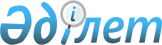 Астрахан ауданында Қазақстан Республикасының жер заңнамасына сәйкес пайдаланылмайтын ауыл шаруашылығы мақсатындағы жерлерге бірыңғай жер салығын және жер салығының мөлшерлемесін арттыру туралы
					
			Күшін жойған
			
			
		
					Ақмола облысы Астрахан аудандық мәслихатының 2015 жылғы 27 мамырдағы № 5С-42-6 шешімі. Ақмола облысының Әділет департаментінде 2015 жылғы 8 шілдеде № 4860 болып тіркелді. Күші жойылды - Ақмола облысы Астрахан аудандық мәслихатының 2016 жылғы 27 сәуірдегі № 6С-3-9 шешімімен      Ескерту. Күші жойылды - Ақмола облысы Астрахан аудандық мәслихатының 27.04.2016 № 6С-3-9 (қол қойған күннен бастап күшіне енеді және ықпал етеді) шешімімен.

      РҚАО-ның ескертпесі.

      Құжаттың мәтінінде түпнұсқаның пунктуациясы мен орфографиясы сақталған.

      Қазақстан Республикасының 2008 жылғы 10 желтоқсандағы "Салық және бюджетке төленетін басқа да міндетті төлемдер туралы" (Салық кодексі) кодексінің 387 бабының 1-1 тармағына, 444 бабының 1 тармағына, "Қазақстан Республикасындағы жергілікті мемлекеттік басқару және өзін-өзі басқару туралы" Қазақстан Республикасының 2001 жылғы 23 қаңтардағы Заңының 6 бабына сәйкес, Астрахан аудандық мәслихаты ШЕШІМ ЕТТІ:

      1. Астрахан ауданының пайдаланылмайтын ауыл шаруашылығы мақсатындағы жерлерге бірыңғай жер салығының мөлшерлемесі он есе жоғарылатылсын.

      2. Қазақстан Республикасының жер заңнамасына сәйкес пайдаланылмайтын ауыл шаруашылығы жерлеріне жер салығының мөлшерлемесі он есе жоғарылатылсын.

      3. Осы шешім Ақмола облысы Әділет департаментінде мемлекеттік тіркелген күннен бастап күшіне енеді және ресми жарияланған күннен бастап қолданысқа енгізіледі.



      КЕЛІСІЛДІ



      27.05.2015


					© 2012. Қазақстан Республикасы Әділет министрлігінің «Қазақстан Республикасының Заңнама және құқықтық ақпарат институты» ШЖҚ РМК
				
      Астрахан аудандық
мәслихатының сессия
төрағасы

Н.Сембаев

      Астрахан аудандық
мәслихатының хатшысы

В.Собеский

      Астрахан ауданының әкімі

Т.Ерсейітов
